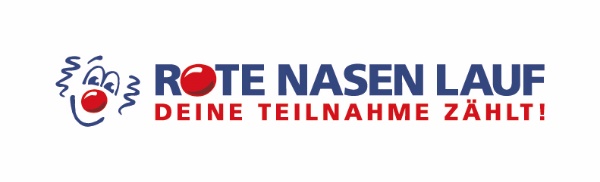 **PRESSEINFORMATION**NASE AUF UND LAUF!ROTE NASEN LÄUFE für Lachen und Lebensfreude Wien, xxx 2022. HURRA – endlich darf wieder gelaufen werden! Nach zwei Jahren Verschnaufpause geht die ROTE NASEN Lauf Saison heuer wieder richtig los! Unverändert bleibt die Mission der wohl fröhlichsten Laufserie des Landes: Denn jede Teilnahme am ROTE NASEN LAUF macht noch mehr Clownbesuche möglich und bringt direkt Lachen zu großen und kleinen Patient*innen. Anmeldungen unter: www.rotenasenlauf.at Unter dem Motto „Nase auf und lauf“ finden ROTE NASEN Läufe in sieben Bundesländern statt. Alle Veranstalter (Sportvereine, Verbände und Gemeinden) werden natürlich auf die Einhaltung aller geltenden Vorgaben für Events sowie Abstands- und Hygienerichtlinien achten. Humor ist wichtiger denn je!Die aktuelle Situation erfordert von der gesamten Bevölkerung Ausdauer, einen langen Atem und Zuversicht.  Wir ALLE können jetzt einen fröhlichen Lichtblick oder eine aufmunternde Ablenkung gebrauchen. Da kommt der ROTE NASEN LAUF gerade recht! Denn der ROTE NASEN LAUF ist ein wunderbares Beispiel dafür, was erreicht werden kann, wenn viele engagierte Menschen mit Durchhaltevermögen ein gemeinsames Ziel verfolgen. Alle ROTE NASEN LAUF-Termine finden Sie aktuell auf www.rotenasenlauf.at. Für liebevolle Clownbesuche im SpitalFür diejenigen, die bei sportlichen Veranstaltungen lieber vom Rand aus die Läufer*innen anfeuern, gibt es dieses Jahr dank „Sponsor Me“ die Möglichkeit, teilnehmende Freund*innen oder Familienmitglieder mit einer Spende zu sponsern! Läufer*innen können ein Laufprofil erstellen und teilen, um weitere Unterstützer*innen zu gewinnen. Mehr Informationen unter: www.rotenasenlauf.at/laeufer/unterstuetzen Ob live dabei auf der Laufstrecke oder über „Sponsor Me“, das Ziel ist dasselbe: Für Lachen und Lebensfreude im Spital an den Start zu gehen!Der nächste ROTE NASEN LAUF findet am xx.xx. 2022 in xx in xx statt!Es gibt viele Gründe, die den ROTE NASEN LAUF so besonders machen: Beim ROTE NASEN LAUF geht es nicht um sportliche Erfolge, sondern vor allem um die Freude, die die Laufserie bringt. Geschwindigkeit, Kilometer, Streckenzeiten, Pokale und Medaillen rücken beim ROTE NASEN LAUF in den Hintergrund. Das oberste Ziel ist es, andere in schwierigen Lebenslagen zu unterstützen.Ob laufend, walkend, mit dem Dreirad oder im Rollstuhl, mit oder ohne Kinderwagen, alles ist möglich und erlaubt. Abgekämpfte, angestrengte oder müde Gesichter sucht man beim ROTE NASEN LAUF vergeblich. Hier regieren das Lachen und die Fröhlichkeit!Und das Beste: Die Sieger*innen stehen bereits jetzt fest. Man findet sie nicht auf der Laufstrecke, sondern im Spital, in medizinischen oder sozialen Einrichtungen und in Pflegehäusern: Kinder, Erwachsene und Senior*innen in Krankheit oder schwierigen Lebenssituationen, die ROTE NASEN tagtäglich mit der Kraft des Humors stärken und aufmuntern. Genug gute Gründe also, die Laufschuhe rauszuholen, aufzupolieren und sich anzumelden!Ab sofort ist die Online-Anmeldung über die eigene ROTE NASEN LAUF-Website www.rotenasenlauf.at möglich. Bei der Online-Anmeldung gibt es außerdem eine kostenlose Probemitgliedschaft bei Runtastic Premium sowie tolle Rabatte bei Charge Sport Drinks dazu.StartspendenEine Anmeldung vor Ort ist auch möglich. Mit der Startspende, die online oder vor Ort bezahlt werden kann, unterstützen alle Teilnehmer*innen die Clownvisiten von ROTE NASEN:Kinder unter 6 Jahre: gratisKinder und Jugendliche (6 bis 18 Jahre): 6 EUR Erwachsene: 12 EUR Familien (2 Erwachsene + mind. 1 Kind): 24 EUR Online Anmeldung unter: www.rotenasenlauf.atDer Allgemeine Sportverband Österreichs (ASVÖ) ist ROTE NASEN Kooperationspartner und organisiert mit seinen Vereinen ROTE NASEN LÄUFE vor Ort. Ein weiterer Teil der Läufe wird von unabhängigen Gemeinden und (Sport-)Vereinen ausgerichtet. Über den Allgemeinen Sportverband Österreichs (ASVÖ)Der ASVÖ vertritt österreichweit überparteilich und unabhängig die Interessen von über 5.300 Vereinen in mehr als 120 Sportarten und sichert damit die Grundlagen für freudvollen Breitensport und erfolgreichen Spitzensport in Österreich. Der ASVÖ unterstützt Vereine bei der Errichtung und Erhaltung von Sportanlagen, organisiert Lehrgänge, Wettkämpfe und Fortbildungen, entwickelt Programme zur Gesundheitsförderung und engagiert sich aktiv im Jugendbereich. Mit gezielten Förderungen stärkt der ASVÖ die Basis des Sports und ermöglicht es dadurch Sportlerinnen und Sportlern quer durch alle Alters- und Leistungsstufen in ganz Österreich, ihre persönliche Leidenschaft und Sportbegeisterung zu leben. Über ROTE NASEN Clowndoctors Eine fremde Umgebung, Angst vor einer Operation oder unangenehmen Untersuchungen, lange Tage im Krankenhaus: das verängstigt Kinder, aber auch viele Erwachsene und Senior*innen. Genau da setzt die Arbeit der ROTE NASEN Clowndoctors an, wenn sie kranke Kinder und leidende Menschen im Spital besuchen. Aber damit nicht genug: Die Mission der ROTE NASEN Clowns ist, all jene mit der Kraft des Humors zu stärken, die sich gerade in einer schwierigen Lebenssituation befinden. Mit Lachen, Liedern, Zaubertricks oder einfach nur mit einfühlsamer Zuwendung bringen ROTE NASEN in solchen Situationen Momente des Glücks und neue Leichtigkeit. Sie sind keine Ärzt*innen, sondern speziell ausgebildete Künstler*innen. Sie verschreiben keine Medikamente, ihre Medizin ist der Humor. Angst oder Schmerzen sind dann oft schnell vergessen und zurück bleiben strahlende Gesichter und eine fröhliche Atmosphäre. ROTE NASEN Clowndoctors wurde 1994 in Österreich gegründet – 2021 hatten 88 ROTE NASEN Clowns in Wien, Niederösterreich, dem Burgenland, Kärnten, Salzburg, der Steiermark und Tirol bei über 3532 Clowneinsätzen mehr als 134 550 einfühlsame Begegnungen mit humorbedürftigen Kindern, Erwachsenen und Senior*innen.Rückfragen richten Sie bitte an:Theresia Verweyen, MAROTE NASEN ClowndoctorsT: +43 1 318 03 13 - 16E: theresia.verweyen@rotenasen.atW: www.rotenasen.at - www.rednoses.eu